CỘNG HÒA XÃ HỘI CHỦ NGHĨA VIỆT NAMĐộc Lập – Tự Do – Hạnh Phúc----------------o0o---------------ĐƠN YÊU CẦU BỔ SUNG HỢP ĐỒNG PHỤKính gửi: CÔNG TY TNHH MORINDA VIỆT NAMTôi tên: ……………………………………………………………………………………………………….…CMND số: …………………………… Ngày cấp: ………………………Nơi cấp: …………………….……..Địa chỉ hộ khẩu: ………………………………………………………………………………………………..…………………………………………………………………………………………………………………..Địa chỉ liên lạc: ……………………………………………………………………………………………..…..……………………………………………………………………………………………………………..……Điện thoại liên lạc: …………………………………………………………………………………………..….Mã số Tư Vấn Viên: ……………………………………………………………………………………………Nay tôi làm đơn này yêu cầu Công ty chấp thuận cho tôi được đăng ký/bổ sung Hợp đồng phụ như sau:Họ và tên: ……………………………………………………………………………………………….CMND số: …………………………Nơi cấp:………………………………Ngày cấp:……..…………Hồ sơ kèm theo:Bản sao giấy chứng nhận đăng ký kết hôn, hộ khẩu gia đình (nếu không phải là vợ chồng).Bản sao giấy CMND của hợp đồng phụ (đối chiếu bản gốc hoặc sao y chứng thực).Điền và ký 02 bản Hợp đồng tham gia BHĐC mới (sử dụng mẫu hợp đồng tại thời điểm yêu cầu).Trả lại hợp đồng tham gia BHĐC đã ký trước đó.Bằng việc ký tên dưới đây, chúng tôi cam kết thực hiện theo đúng các điều khoản, điều kiện quy định trong hợp đồng tham gia BHĐC mới cũng như những quy định trong Quy tắc hoạt động, Chương trình trả thưởng của Công ty.Ngày ……..tháng ……….năm ………Chữ ký của hợp đồng chính			Chữ ký của hợp đồng phụ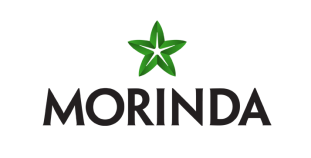 